PRESUPUESTO DE INGRESOS Y EGRESOSEJERCICIO FISCAL ABRIL 2024PROGRAMA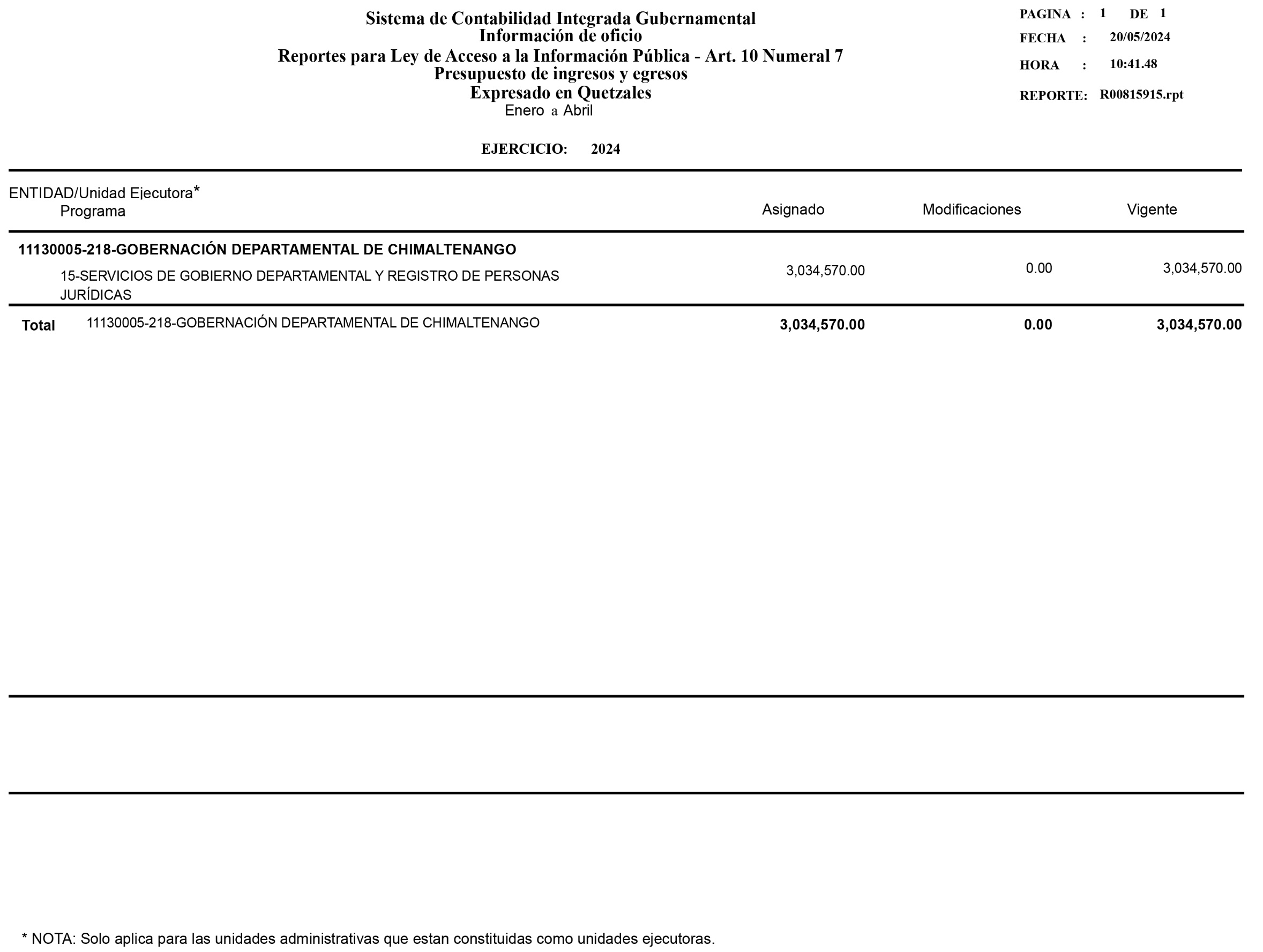 